1070313 小小農夫工作記~北中田野教室今日小農夫觀摩機械化整地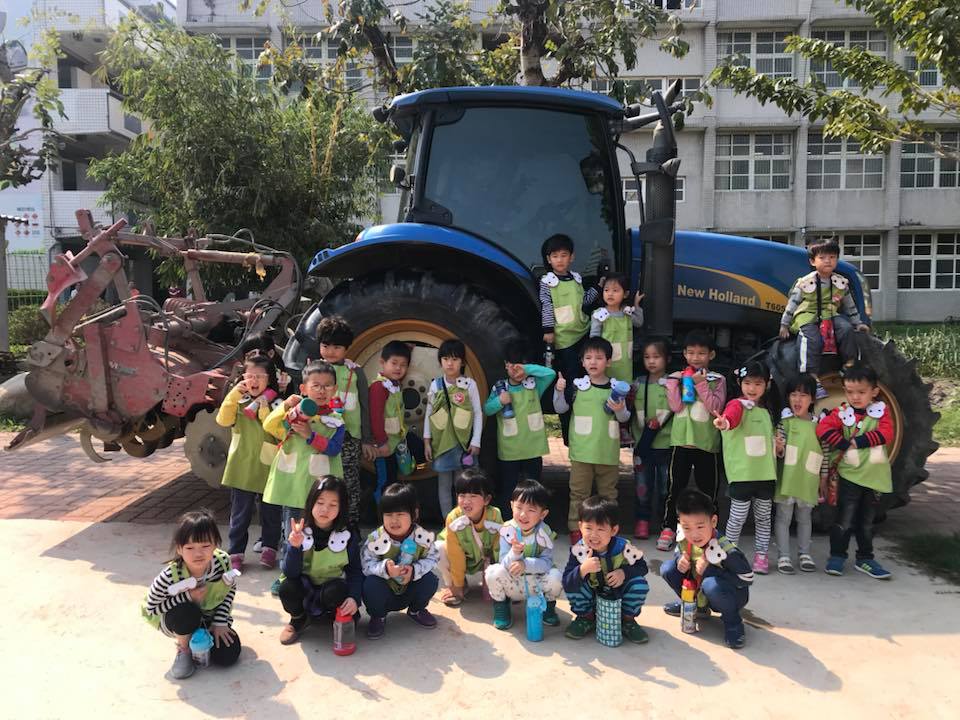 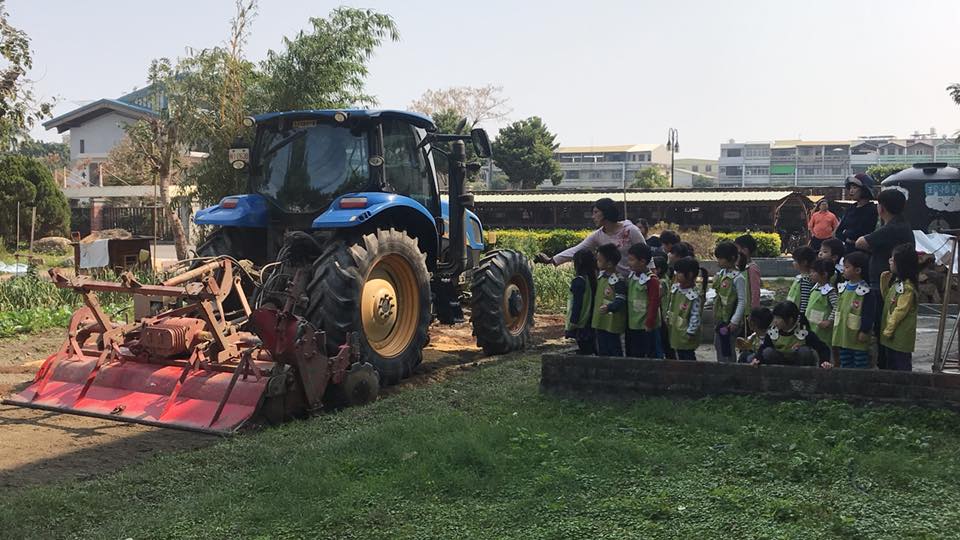 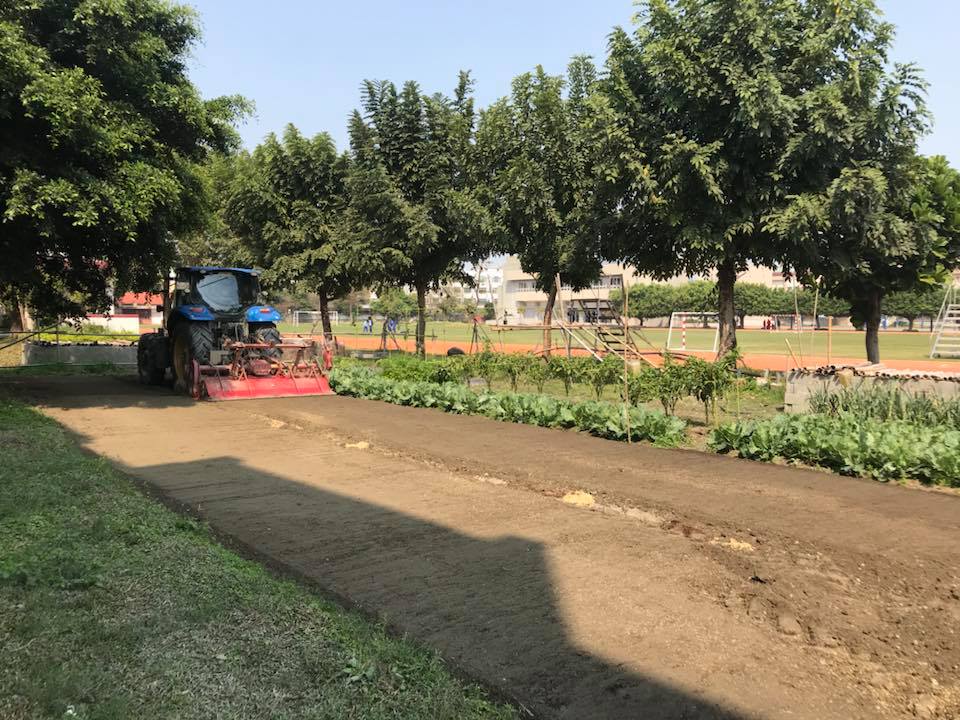 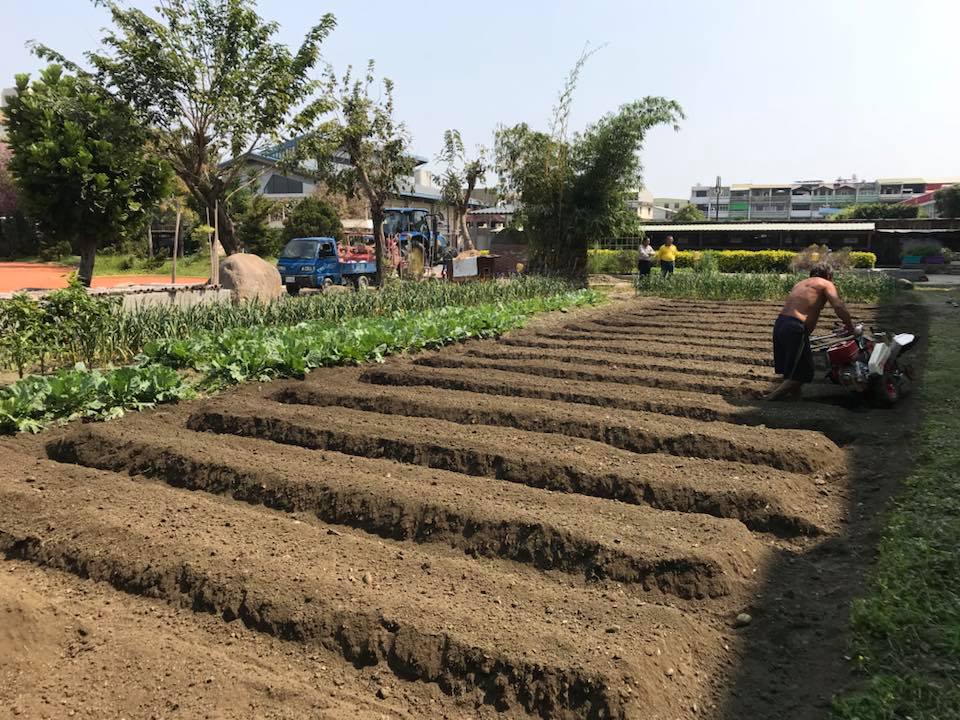 